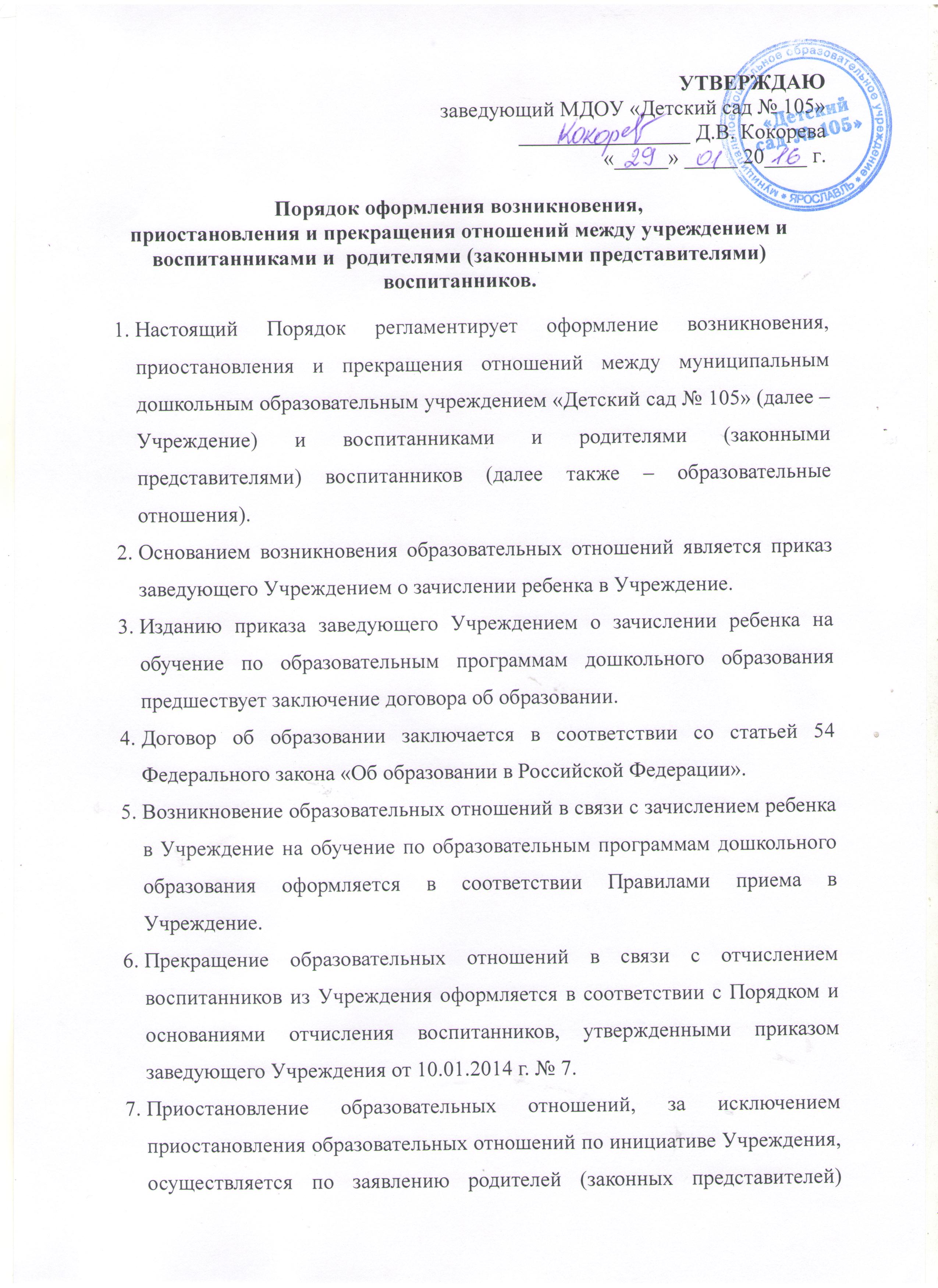  воспитанника.В заявлении указываются:фамилия, имя, отчество (при наличии) воспитанника;дата и место рождения;причины приостановления образовательных отношений.8.Приостановление образовательных отношений оформляется приказом заведующего Учреждением.